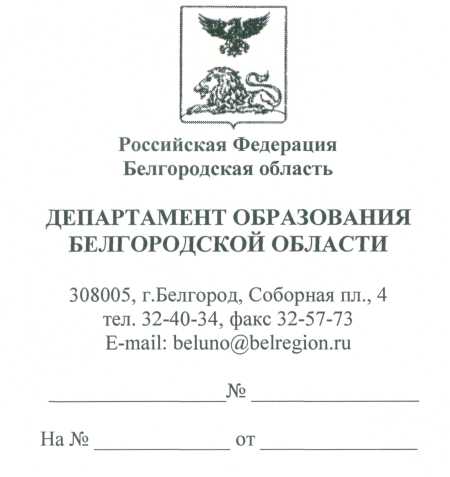 ДЕПАРТАМЕНТ ОБРАЗОВАНИЯ Белгородской областиПРИКАЗ« 20»  марта 2015 года			                           №   1220Об утверждении Порядка ознакомления обучающихся и выпускников прошлых лет с результатами государственной итоговой аттестации по образовательным программам среднего общего образования  В соответствии с приказом Министерства образования и науки Российской Федерации от 26 декабря 2013 года №1400 «Об утверждении Порядка проведения государственной итоговой аттестации по образовательным программам среднего общего образования» с целью обеспечения своевременного ознакомления обучающихся и выпускников прошлых лет с результатами государственной итоговой аттестации ГИА по всем учебным предметам в Белгородской области  в 2015 году приказываю:Утвердить Порядок ознакомления обучающихся и выпускников прошлых лет с результатами ГИА по всем учебным предметам в Белгородской области в 2015 году (приложение 1).2.  Контроль за исполнением приказа возложить на первого заместителя начальника департамента образования Белгородской области – начальника управления общего, дошкольного и дополнительного образования Е.Г.Тишину. Начальник департамента образованияБелгородской области								И. ШаповаловПриложение 1к приказу департамента образования Белгородской областиот  « 20 »    марта  2015 года  №  1220Порядок ознакомления обучающихся и выпускников прошлых лет с результатами ГИА по всем учебным предметам  в Белгородской области в 2015 годуОбщие положения Настоящий Порядок ознакомления обучающихся и выпускников прошлых лет с результатами ГИА по всем учебным предметам  в Белгородской области (далее – Порядок) разработан в соответствии с приказом Министерства образования и науки Российской Федерации от 26 декабря 2013 года №1400 «Об утверждении Порядка проведения государственной итоговой аттестации по образовательным программам среднего общего образования».Ознакомление с результатами ГИА по всем учебным предметам  в Белгородской области осуществляют следующие организационные структуры:департамент образования Белгородской области (далее - Департамент);областное государственное бюджетное учреждение «Белгородский региональный центр оценки качества образования» ( далее – РЦОИ);муниципальные органы местного самоуправления, осуществляющие управление в сфере образования (далее – МОУО); образовательные организации  (далее - ОО).2. Утверждение, изменение и (или) аннулирование результатов ГИАПо завершении проверки экзаменационных работ обучающихся, выпускников прошлых лет, в том числе получения от ФГБУ «Федеральный центр тестирования» результатов централизованной проверки экзаменационных работ ЕГЭ, РЦОИ передает в государственную экзаменационную комиссию Белгородской области (далее – ГЭК) данные о результатах ЕГЭ, а председатели предметных комиссий - данные о результатах ГВЭ по каждому обучающемуся, выпускнику прошлых лет.Председатель ГЭК рассматривает результаты ГИА по каждому учебному предмету и принимает решение об их утверждении, изменении и (или) аннулировании.Утверждение результатов ГИА осуществляется в течение одного рабочего дня с момента получения результатов централизованной проверки экзаменационных работ ЕГЭ, результатов проверки экзаменационных работ ГВЭ. По итогам перепроверки экзаменационных работ обучающихся, выпускников прошлых лет председатель ГЭК принимает решение о сохранении результатов ГИА или об изменении результатов ГИА согласно протоколам перепроверки экзаменационных работ обучающихся, выпускников прошлых лет. Обучающимся, выпускникам прошлых лет выдаются результаты только после перепроверки.В случае если конфликтной комиссией была удовлетворена апелляция обучающегося, выпускника прошлых лет о нарушении установленного порядка проведения ГИА, председатель ГЭК принимает решение об аннулировании результата ГИА данного обучающегося, выпускника прошлых лет по соответствующему учебному предмету, а также о его допуске к ГИА в дополнительные сроки.В случае если конфликтной комиссией была удовлетворена апелляция обучающегося, выпускника прошлых лет о несогласии с выставленными баллами, председатель ГЭК принимает решение об изменении результата ГИА согласно протоколам конфликтной комиссии.При установлении фактов нарушения порядка проведения ГИА со стороны обучающихся, выпускников прошлых лет или лиц, перечисленных в пункте 40 Порядка проведения государственной итоговой аттестации по образовательным программам среднего общего образования, утвержденного приказом Министерства образования и науки Российской Федерации от 26 декабря 2013 года №1400, отсутствия (неисправного состояния) средств видеонаблюдения, председатель ГЭК принимает решение об аннулировании результатов ГИА по соответствующему учебному предмету.Для принятия решения об аннулировании результата ГИА в связи с нарушением установленного порядка ее проведения ГЭК запрашивает у уполномоченных лиц и организаций необходимые документы и сведения, в том числе экзаменационные работы, сведения о лицах, присутствовавших в ППЭ, и другие сведения о соблюдении порядка проведения ГИА, проводит проверку по фактам нарушения установленного порядка проведения ГИА.Решение об аннулировании результатов ЕГЭ в случаях, предусмотренных настоящим Порядком, принимается в течение двух рабочих дней с момента принятия конфликтной комиссией соответствующих решений, завершения проверки, организованной председателем ГЭК.После утверждения результаты ГИА передаются в организации, осуществляющие образовательную деятельность, а также органы местного самоуправления, осуществляющие управление в сфере образования, для ознакомления обучающихся, выпускников прошлых лет с полученными ими результатами ГИА.Сроки ознакомления с результатами ГИАОзнакомление обучающихся, выпускников прошлых лет с полученными ими результатами ГИА по учебному предмету осуществляется не позднее трех рабочих дней со дня их утверждения председателем ГЭК.После получения протокола ГЭК об утверждении  результатов ЕГЭ   РЦОИ в течение двух часов направляет протоколы с результатами ЕГЭ в органы местного самоуправления, осуществляющие управление в сфере  образования, в организации, осуществляющие образовательную деятельность (образовательные организации регионального подчинения). Руководители  органов местного самоуправления, осуществляющих управление в сфере образования, в день получения результатов ЕГЭ обеспечивают доведение протоколов с результатами ЕГЭ до сведения образовательных организаций, расположенных на территории муниципального района, городского округа. Руководители образовательных организаций регионального подчинения обеспечивают в день получения результатов ЕГЭ доведение протоколов с результатами ЕГЭ до сведения участников ЕГЭ. Руководители образовательных организаций после получения протоколов с результатами ЕГЭ незамедлительно информируют участников ЕГЭ о результатах экзаменов. Факт ознакомления участников ЕГЭ с результатами ЕГЭ подтверждается их подписью в протоколе ознакомления с указанием даты ознакомления.Днем официального опубликования результатов ЕГЭ считается день официального размещения на официальном сайте департамента образования Белгородской области (http://www.beluno.ru/)  информации о дате проведения заседания ГЭК, на котором утверждены результаты ЕГЭ.Способы ознакомления с результатами ГИАДепартамент образования Белгородской области обеспечивает ознакомление обучающихся и выпускников прошлых лет с результатами ГИА по всем учебным предметам в устанавливаемые Порядком проведения государственной итоговой аттестации по образовательным программам среднего общего образования, утвержденного приказом Министерства образования и науки Российской Федерации от 26 декабря 2013 года №1400, сроки.В целях содействия проведению ГИА организации, осуществляющие образовательную деятельность под роспись информируют обучающихся и их родителей (законных представителей), выпускников прошлых лет о времени и месте ознакомления с результатами ГИА, а также о результатах ГИА, полученных обучающимся, выпускником прошлых лет.Ознакомление с результатами ЕГЭ выпускников прошлых лет осуществляется по месту регистрации на участие в ЕГЭ. По решению ГЭК ознакомление обучающихся, выпускников прошлых лет осуществляется с использованием информационно-коммуникационных технологий в соответствии с требованиями законодательства Российской Федерации в области защиты персональных данных.Персональные результаты участников ЕГЭ в Белгородской области в 2015 году доступны  через следующие информационные системы:Портал ЕПГУ (http://www.gosuslugi.ru/ ) (результаты будут доступны  для участников ЕГЭ в 2015 году);  Сервис  ознакомления с результатами участников ЕГЭ (http://www.ege.edu.ru/ ) (результаты будут доступны только для участников основного периода ЕГЭ в 2015 году).5. Ответственность за своевременное информирование участников ГИА5.1.   Лица, допускаемые к информированию участников ГИА о результатах ГИА, несут ответственность за соблюдение режима информационной безопасности служебной и конфиденциальной информации, ставшей им известной в силу выполняемых работ в рамках проведения ГИА в соответствии с соответствующими Федеральными законами в части работы с персональными данными.5.2.     Ответственность за своевременное информирование участников ГИА о результатах ГИА возлагается на руководителей органов местного самоуправления, осуществляющих управление в сфере образования, а также на руководителей организаций, осуществляющих образовательную деятельность.